Отчет о деятельности Калининградского регионального отделения «Ассоциация Европейских исследований» за 2020-2023 год.Калининградское региональное отделение Ассоциации европейских исследований (АЕВИС) было создано в соответствии с протоколом заседания кафедры международного и европейского права КГУ от 15 октября 2003 года. В соответствии с протоколом от 05.05.2010 года председателем отделения избран Войников В.В. На 17 апреля 2023 года членами отделения являются 13 человек. Деятельность регионального отделения АЕВИС за истекший период была во многом подвержена влиянию пандемии коронавируса и глобальным изменением политической ситуации в мире. Тем не менее, за отчетный период региональным отделением организованы и проведены следующие наиболее значимые научные и научно-образовательные мероприятия:Организация и проведение научных мероприятий:Научно-исследовательский семинар для докторантов (аспирантов) по теме «органы международного правосудия и их влияние на формирование норм международного права»”, 14-17 Сентября 2020, организован БФУ им. И. Канта, Университетом Марбурга при поддержке фонда Санкт-Петербургский диалог.Международный экспертный вебинар «Миграционные процессы в Европе на фоне пандемии», 24 июля 2020 г., Калининград-Москва.В апреле-мае 2021 год в сотрудничестве с университетом Марбурга был организован и успешно проведен интенсивный четырехнедельный курс по основам российского права и права ЕАЭС (CRASH COURSE RUSSIAN AND EURASIAN LEGAL STUDIES – APRIL-MAY 2021)Международная научно-практическая конференция «Правовое обеспечение современных технологий в рамках Евразийского экономического союза», 07-08 октября 2022 г.Публикационная активность и участие в научных мероприятиях. За отчетный период члены регионального отделения опубликовали несколько десятков научных статей, в том числе в журналах Scopus, приняли участие в международных научных мероприятиях. Среди заметных событий в указанной сфере следует назвать подготовку и публикацию коллективной монографии в честь 90-летия проф. Д. Раушнинга:Current issues of International Law and Comparative Law : monograph / ed. by H.-D. Horn, V. Voynikov. — Kaliningrad : Immanuel Kant Baltic Federal University Press, 2022. — 243 р. ISBN 978-5-9971-0670-6Образовательная деятельность. В БФУ им. И. Канта продолжается преподавание дисциплин и реализация учебных программ, связанных с европейскими исследованиями. На бакалавриате преподается дисциплина «Европейское право», являющаяся обязательной для всех студентов. На уровне магистратуры реализуется программа «Международное право и право интеграционных объединений». Кроме того, за отчетный период в БФУ им. И. Канта была успешно разработана и впервые запущена программа аспирантуры по специальности 12.00.10 «Международное право; Европейское право» (ныне 5.1.5. Международно-правовые науки). В текущем году состоится первый выпуск указанное программы. В 2021 году был выигран грант на проведение совместно с университетом Белостока (Польша) школы российско-польского права. Вследствие ограничений, вызванных распространением коронавируса школа несколько раз переносилась, после февраля 2022 года пришлось отменить мероприятие, грантодатель приступил к процедуре ликвидации, полученные денежные средства возвращены. Председатель Калининградского регионального Отделения АЕВИС, доктор юридических наук 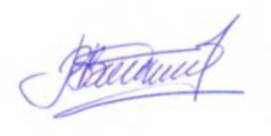 Войников В.В.